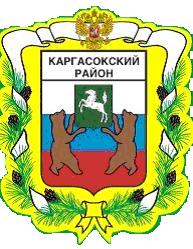 МУНИЦИПАЛЬНОЕ ОБРАЗОВАНИЕ «Каргасокский район»ТОМСКАЯ ОБЛАСТЬАДМИНИСТРАЦИЯ КАРГАСОКСКОГО РАЙОНАВ целях приведения нормативного правового акта в соответствие с действующим законодательством Российской Федерации и в целях повышения качества формирования муниципальных программ муниципального образования «Каргасокский район»Администрация Каргасокского района постановляет:Внести в постановление Администрации Каргасокского района от 20.01.2015 № 11 «Об утверждении Порядка принятия решений о разработке муниципальных программ муниципального образования «Каргасокский район», их формирования и реализации» (далее – Постановления) следующие изменения:в Порядке принятия решений о разработке муниципальных программ муниципального образования «Каргасокский район», их формирования и реализации, утвержденном указанным Постановлением (далее – Порядок):по всему тексту слова «отдел экономики и социального развития Администрации Каргасокского района» в соответствующих падежах заменить словами «отдел экономики Администрации Каргасокского района» в соответствующих падежах;по всему тексту слова «отдел экономики и социального развития» в соответствующих падежах заменить словами «отдел экономики» в соответствующих падежах;в пункте 1.3 после слов «(далее – Стратегия)» дополнить словами «, с учетом документов стратегического планирования Российской Федерации и Томской области, положений федеральных и региональных проектов, а также задач и функций структурных подразделений и органов Администрации Каргасокского района»;в подпункте 3 пункта 1.6 слова «муниципального регулирования» заменить словами «(в том числе информацию о налоговых расходах)»;пункт 1.6 дополнить подпунктами 16 и 17 следующего содержания:«16). приоритетный проект - подпрограмма и (или) основное мероприятие (мероприятие), направленные на решение задач и достижение целей, обозначенных федеральными и региональными проектами, разработанными в соответствии с Указом Президента Российской Федерации от 07.05.2018 № 204 «О национальных целях и стратегических задачах развития Российской Федерации на период до 2024 года;»;17). налоговые расходы - выпадающие доходы бюджета муниципального образования «Каргасокский район», обусловленные налоговыми льготами, освобождениями и иными преференциями по налогам, сборам, предусмотренными в качестве мер муниципальной поддержки в соответствии с целями муниципальной программы (подпрограммы).»;в пункте 1.7 после слов «не менее 3-х лет» дополнить словами «, если иные требования не установлены законодательством Российской Федерации»;дополнить пунктом 1.7 следующего содержания:«1.7. В случае участия муниципального образования «Каргасокский район» в реализации федеральных и региональных проектов в состав муниципальной программы включаются подпрограммы и (или) основные мероприятия (мероприятия) со статусом «приоритетный проект.»;пункт 1.7 считать соответственно пунктом 1.8;в абзаце 7 пункта 3.2 слово «апреля» заменить словом «мая»;абзац 8 пункта 3.2 изложить в новой редакции:«- формирует и направляет в срок до 1 мая года, предшествующего году начала реализации государственной программы, в соответствующие департаменты Администрации Томской области бюджетную заявку на финансирование объектов капитального строительства муниципальной собственности и пакет документов, сформированный в соответствии с приложением № 1 к Порядку принятия решений о разработке государственных программ Томской области, их формирования и реализации, утвержденного постановлением Администрации Томской области от 05.09.2019 № 313а «Об утверждении Порядка принятия решений о разработке государственных программ Томской области, их формирования и реализации»;»;в абзаце 1 пункта 3.4 слово «Соиспонители» заменить словом «Соисполнители»;дополнить пунктом 3.13 следующего содержания:«3.13. Муниципальные программы подлежат размещению ответственным исполнителем на официальном сайте муниципального образования «Каргасокский район» в информационно-телекоммуникационной сети «Интернет», а также на официальном сайте ответственного исполнителя в информационно-телекоммуникационной сети «Интернет» в течение 5 календарных дней со дня их утверждения.»;подпункт 4 пункта 4.2 дополнить абзацем 2 следующего содержания:«Объем бюджетных ассигнований указывается в тысячах рублей с точностью до двух знаков после запятой.»;пункт 4.3.1 дополнить подпунктом 5 следующего содержания:«5). описание текущего состояния сферы реализации муниципальной программы приводится, в том числе по подпрограммам, федеральным и региональным проектам, входящим в состав муниципальной программы.»;подпункт 10 пункта 4.3.2 дополнить подпунктом 5 следующего содержания:«5) показателей федеральных и региональных проектов.»;абзац 7 подпункта 10 пункта 4.3.2 изложить в новой редакции:«Формулировки показателей, указанных в подпунктах 1 – 3, 5 настоящего пункта, приводятся в муниципальной программе в точном соответствии с формулировками, установленными соответственно Указом Президента Российской Федерации от 28 апреля 2008 года № 607, указами Президента Российской Федерации, Стратегией, федеральными и региональными проектами.»;в подпункте 7 подпункта 13 пункта 4.3.2 после слова «Стратегии» дополнить словами «, федеральных и региональных проектов»;подпункт 2 пункта 4.3.4 изложить в новой редакции:«2. Обеспечивающая подпрограмма разрабатывается согласно приложению 7 Порядка и содержит:1). расходы на финансовое обеспечение деятельности структурного подразделения и (или) органа Администрации муниципального образования «Каргасокский район», являющегося ответственным исполнителем, соисполнителем, участником муниципальной программы;2). информацию о мерах муниципального регулирования.Для мер муниципального регулирования в сфере реализации муниципальной программы приводятся наименование меры (бюджетные, тарифные, иные), содержание мер, сроки реализации, социально-экономический эффект, ожидаемый от принятия мер; 3)информацию о налоговых расходах.В таблице «Информация о налоговых расходах» приводится наименование налоговой льготы (льготы по местным налогам, установленные нормативными правовыми актами муниципального образования в соответствии со статьей 56 Налогового кодекса Российской Федерации), которая оказывает влияние на достижение целевых показателей муниципальной программы (подпрограмм), цель предоставления налоговой льготы, освобождений и иных преференций для налогоплательщиков, связь с показателями муниципальной программы (подпрограммы), срок действия налоговых льгот и куратор налоговой льготы;4) информацию о мерах правового регулирования.В качестве мер правового регулирования в сфере реализации муниципальной программы указываются нормативные правовые акты, планируемые к принятию в соответствующем финансовом году в целях достижения результатов муниципальной программы, в том числе их наименование, основные положения, содержащие краткую оценку вклада в достижение ожидаемых результатов муниципальной программы, сроки разработки, сведения об ответственных за разработку нормативных правовых актов, а также социально-экономический эффект, ожидаемый от принятия мер.Информация о мерах муниципального и правового регулирования, а также информация о налоговых расходах представляется при наличии данных мер.»;подпункт 3 пункта 4.3.4 дополнить подпунктом 3 следующего содержания:«3). расходы на финансовое обеспечение деятельности структурного подразделения или органа Администрации Каргасокского района, являющегося ответственным исполнителем за федеральный или региональный проект, включаются в обеспечивающую подпрограмму муниципальной программы. В случае если структурное подразделение или орган Администрации Каргасокского района является ответственным исполнителем за федеральные или региональные проекты, которые включены в несколько муниципальных программ, расходы на финансовое обеспечение его деятельности включаются в одну муниципальную программу, определенную по решению ответственного исполнителя.»;раздел 4 дополнить пунктом 4.4 следующего содержания:«4.4. В случае если законодательством Российской Федерации, в том числе правилами предоставления и распределения субсидий из федерального и областного бюджетов местным бюджетам, установлены иные требования к содержанию муниципальной программы, муниципальная программа оформляется в соответствии с требованиями законодательства Российской Федерации.»;пункт 5.3 дополнить подпунктом 4 следующего содержания:«4). бюджетных ассигнований, поступающих в бюджет муниципального образования «Каргасокский район» из федерального и регионального бюджетов по непрограммному направлению деятельности.»;пункт 6.4 изложить в новой редакции:«6.4. Муниципальная программа подлежит приведению в соответствие с решением о бюджете муниципального образования «Каргасокский район» в нижеперечисленных случаях и следующие сроки:в случае и сроки, установленные статьей 179 Бюджетного кодекса Российской Федерации;в случае приведения в соответствие с решением о внесении изменений в решение о бюджете муниципального образования «Каргасокский район», вступающим в силу после 20 декабря текущего года, - в срок до 1 февраля года, следующего за отчетным;Не допускается внесение изменений в муниципальные программы в части корректировки показателей, мероприятий, объемов финансирования за отчетный год после окончания финансового года кроме случая, предусмотренного подпунктом 2) настоящего пункта.Объемы финансирования мероприятий муниципальных программ на 1 и 2 годы планового периода отражаются в соответствии с потребностями.В случае внесения изменений в муниципальную программу в части корректировки объемов и источников финансирования проект постановления Администрации Каргасокского района о внесении изменений в программу представляется ответственным исполнителем в Управление финансов одновременно с предложениями об уточнении бюджета.»;раздел 6 дополнить пунктом 6.10 следующего содержания:«6.10. Муниципальные программы, изменения в муниципальные программы подлежат размещению ответственным исполнителем на официальном сайте муниципального образования «Каргасокский район» в информационно-телекоммуникационной сети «Интернет», а также на официальном сайте ответственного исполнителя в информационно-телекоммуникационной сети «Интернет» в течение 5 календарных дней со дня их утверждения.»;в строке «Объемы и источники финансирования Программы (с детализацией по годам реализации Программы) руб.» паспорта муниципальной программы (Приложение № 2 к Порядку) слово «руб.» заменить словами «тыс. руб.»;в строке «Объемы и источники финансирования подпрограммы (с детализацией по годам реализации подпрограммы) руб.» паспорта подпрограммы муниципальной программы (Приложение № 4 к Порядку) слово «руб.» заменить словами «тыс. руб.»;приложение № 7 к Порядку утвердить в новой редакции согласно приложению к настоящему постановлению.2. Настоящее постановление вступает в силу со дня официального опубликования в порядке, предусмотренном Уставом муниципального образования «Каргасокский район», за исключением подпунктов 18, 26 пункта 1 настоящего постановления. Подпункты 18, 26 пункта 1 настоящего постановления вступают в силу с 1 января 2021 года.УТВЕРЖДЕНА постановлением Администрации Каргасокского района от 11.12.2020 № 260Приложение Приложение № 7к Порядку принятия решений о разработке муниципальных программ муниципального образования «Каргасокский район», их формирования и реализацииОБЕСПЕЧИВАЮЩАЯ ПОДПРОГРАММАРесурсное обеспечение деятельности ответственного исполнителя (соисполнителя, участника) муниципальной программы________________________<*> Указывается объем бюджетных ассигнований на обеспечение выполнения функций структурных подразделений и (или) органов Администрации Каргасокского района, распределенный пропорционально между всеми задачами их деятельности, а также общая сумма условно утвержденных расходов.Информация о мерах муниципального регулированияИнформация о налоговых расходахИнформация о мерах правового регулированияПОСТАНОВЛЕНИЕПОСТАНОВЛЕНИЕПОСТАНОВЛЕНИЕ11.12.2020  № 260с. Каргасокс. КаргасокО внесении изменений в постановление Администрации Каргасокского района от 20.01.2015 № 11 «Об утверждении Порядка принятия решений о разработке муниципальных программ муниципального образования «Каргасокский район», их формирования и реализации»Глава Каргасокского района                                    Глава Каргасокского района                                    А.П. АщеуловИ.А. Ожогина2 32 52 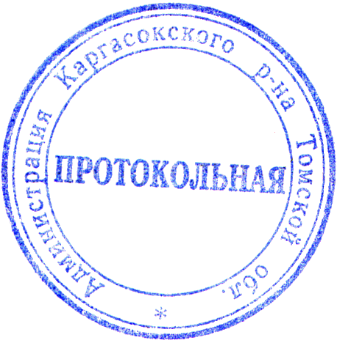 № п/пНаименование ответственного исполнителя, соисполнителя, участникаРаспределение объема финансирования обеспечивающей подпрограммы по задачам деятельности ответственного исполнителя, соисполнителя, участникаВсего1-й год реализации2-й год реализацииi-й год реализацииПоследний год реализацииОтветственный исполнительЗадача 1 деятельности ответственного исполнителя Задача 1 деятельности ответственного исполнителя Задача 1 деятельности ответственного исполнителя Задача 1 деятельности ответственного исполнителя Задача 1 деятельности ответственного исполнителя Задача 1 деятельности ответственного исполнителя Ответственный исполнительОбъем финансирования, тыс. руб. <*>Ответственный исполнительЗадача n деятельности ответственного исполнителяЗадача n деятельности ответственного исполнителяЗадача n деятельности ответственного исполнителяЗадача n деятельности ответственного исполнителяЗадача n деятельности ответственного исполнителяЗадача n деятельности ответственного исполнителяОтветственный исполнительОбъем финансирования, тыс. руб.  <*>Объем финансирования, итого, тыс. руб.Объем финансирования, итого, тыс. руб.Объем финансирования, итого, тыс. руб.СоисполнительЗадача 1 деятельности соисполнителяЗадача 1 деятельности соисполнителяЗадача 1 деятельности соисполнителяЗадача 1 деятельности соисполнителяЗадача 1 деятельности соисполнителяСоисполнительОбъем финансирования, тыс. руб. <*>-СоисполнительЗадача n деятельности соисполнителяЗадача n деятельности соисполнителяЗадача n деятельности соисполнителяЗадача n деятельности соисполнителяЗадача n деятельности соисполнителяСоисполнительОбъем финансирования, тыс. руб. <*>Объем финансирования, итого, тыс. руб.Объем финансирования, итого, тыс. руб.Объем финансирования, итого, тыс. руб.УчастникЗадача 1 деятельности участникаЗадача 1 деятельности участникаЗадача 1 деятельности участникаЗадача 1 деятельности участникаЗадача 1 деятельности участникаУчастникОбъем финансирования, тыс. руб. <*>УчастникЗадача n деятельности участникаЗадача n деятельности участникаЗадача n деятельности участникаЗадача n деятельности участникаЗадача n деятельности участникаУчастникОбъем финансирования, тыс. руб. <*>Объем финансирования, итого, тыс. руб.Объем финансирования, итого, тыс. руб.Объем финансирования, итого, тыс. руб.-Всего объем финансирования по обеспечивающей подпрограмме, тыс. руб.Всего объем финансирования по обеспечивающей подпрограмме, тыс. руб.Всего объем финансирования по обеспечивающей подпрограмме, тыс. руб.№ п/пНаименование меры (бюджетные, тарифные, иные)Содержание мерыСрок реализацииСоциально-экономический эффект, ожидаемый от применения меры№ п/пНаименование налоговой льготыЦель предоставления налоговых льгот, освобождений и иных преференций для налогоплательщиковСвязь с показателями муниципальной программы (подпрограммы)Срок действия налоговой льготыКуратор налогового расхода№ п/пНаименование планируемого к разработке нормативного правового акта Краткое содержание планируемого к разработке нормативного правового акта Срок разработки Ответственный за разработку нормативного правового актаСоциально-экономический эффект, ожидаемый от применения меры 